О внесении изменений в решение Совета сельского поселенияЕнгалышевский сельсовет муниципального района Чишминский район Республики Башкортостан от 06.08.2012 № 28 «Об утверждении норм и правил  по благоустройству и эксплуатации объектов благоустройства на территории сельского поселения Енгалышевский сельсовет муниципального района Чишминский район Республики Башкортостан»         В соответствии с Федеральным законом от 06 октября 2003 года № 131- ФЗ «Об общих принципах организации местного самоуправления в Российской Федерации», Федеральным законом от 24.06.1998 № 89-ФЗ «Об отходах производства и потребления»,  с Правилами обращения с твердыми коммунальными отходами утвержденными постановлением Правительства РФ № 1156 от 11.12.2016 «Об обращении с твердыми коммунальными отходами и внесении изменения в постановление Правительства Российской Федерации от 25 августа 2008 г. № 641» (далее – постановление Правительства РФ № 1156), в целях приведения Норм и правил  по благоустройству и эксплуатации объектов благоустройства на территории сельского поселения Енгалышевский сельсовет муниципального района Чишминский район Республики Башкортостан в соответствие с действующим законодательством, Совет сельского поселения Енгалышевский сельсовет муниципального района Чишминский район Республики  Башкортостан  р е ш и л:        1. Внести в решение Совета сельского поселения Енгалышевский сельсовет муниципального района Чишминский район Республики Башкортостан от 06.08.2012 № 28 «Об утверждении норм и правил  по благоустройству и эксплуатации объектов благоустройства на территории сельского поселения Енгалышевский сельсовет муниципального района Чишминский район Республики Башкортостан» следующие изменения:       1) п. 8.4 изложить в следующей редакции:       «На территории сельского поселения Енгалышевский сельсовет муниципального района Чишминский район Республики Башкортостан сбор отходов производится на контейнерных площадках, обустроенных в соответствии с требованиями законодательства в области охраны окружающей среды и законодательства в области обеспечения санитарно-эпидемиологического благополучия населения, в целях их дальнейшего использования, обезвреживания, размещения, транспортирования.	При складировании отходов в контейнерах, не принадлежащих субъектам благоустройства, обеспечивается наличие соответствующих договоров с собственниками контейнеров или емкостей.	Для сбора жидких бытовых отходов в жилых зданиях, не имеющих канализации, следует предусматривать утепленные выгребные ямы для совместного сбора туалетных и помойных нечистот с непроницаемым дном, стенками и крышками с решетками, препятствующими попаданию крупных предметов в яму.           Запрещается установка устройств наливных помоек, разлив помоев и нечистот за территорией домов и улиц, вынос отходов производства и потребления на уличные проезды.           2) п. 8.5. изложить в следующей редакции:          «Накопление, сбор, транспортирование, обработка, утилизация, обезвреживание, захоронение твердых коммунальных отходов осуществляется в соответствии с Правилами обращения с твердыми коммунальными отходами (далее - Правила обращения с ТКО), утвержденными постановлением Правительства РФ № 1156 от 11.12.2016 «Об обращении с твердыми коммунальными отходами и внесении изменения в постановление Правительства Российской Федерации от 25 августа 2008 г. № 641» (далее – постановление Правительства РФ № 1156).         3) п. 8.6 изложить в следующей редакции:         «Обязанности по сбору, транспортированию и размещению отходов возлагаются на региональных операторов, которые осуществляют сбор, транспортирование, обработку, утилизацию, обезвреживание, захоронение твердых коммунальных отходов самостоятельно или с привлечением специализированных компаний, согласно утвержденной территориальной схемой обращения с отходами субъекта Российской Федерации, на территории которого такие операторы осуществляют свою деятельность.          4) п. 8.7 изложить в следующей редакции:          « Операторы по обращению с твердыми коммунальными отходами, владеющие объектами обработки, обезвреживания, захоронения твердых коммунальных отходов, данные о месте нахождения которых включены в территориальную схему обращения с отходами, обязаны принимать твердые коммунальные отходы, образовавшиеся на территории сельского поселения с учетом соглашения № 1 от 28.12.2018, заключенного Администрацией МР Чишминский район Республики Башкортостан с МУП «Специализированное автомобильное хозяйство по уборке города», согласно которому региональный оператор с 01.01.2019 отвечает за вывоз твердых коммунальных отходов накопленных с мест временного их накопления». 2. Настоящее решение вступает в силу со дня его официального обнародования.3. Обнародовать настоящее решение на информационном стенде в администрации сельского поселения Енгалышевский сельсовет муниципального района Чишминский  район Республики Башкортостан по адресу: Республики Башкортостан, Чишминский  район, с.Енгалышево, ул. Манаева, 13  и на официальном сайте сельского поселения http://engalys.ru/.Глава сельского поселения:                                        В.В. ЕрмолаевБаш[ортостан Республика]ыШишм^ районныМУНИЦИПАЛЬ районнын ЕЕнгалыш ауыл советы ауыл биЛ^м^е советы 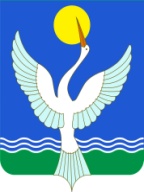 СОВЕТСЕЛЬСКОГО ПОСЕЛЕНИЯЕнгалышевский сельсоветМУНИЦИПАЛЬНОГО РАЙОНАЧишминскИЙ районРеспублики Башкортостан[арар             11 март  2019 й. № 13          решение         11 марта  2019 г. 